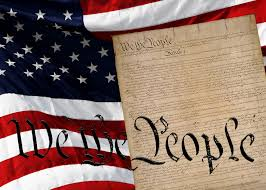 Descripción:  Este es un taller del idioma inglés para preparar a los estudiantes para el proceso de Ciudadanía.  El taller tendrá lugar los jueves por la noche, comenzando el 6 de junio a las 6:30 p.m. y durará hasta el 25 de julio.  Se cubrirán algunas de las preguntas y los tópicos que podrían ser discutidos durante la entrevista para la Naturalización.Cuándo:  Todos los jueves, comenzando el 6 de junio, de 6:30 p.m. a 8:00 p.m.Dónde:  Southern Oaks Library, 6900 S. Walker Ave., Oklahoma City, OK  73139,   (405) 631-4468Presentado por:  Estudiantes de la Oklahoma City University (OCU) del Programa de Inglés para la Ciudadanía.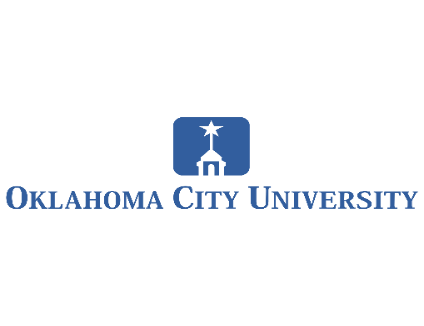 Costo:  Gratuito. No se requiere inscripción.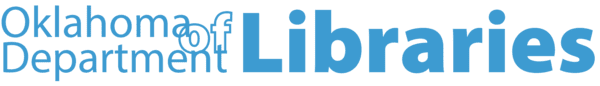 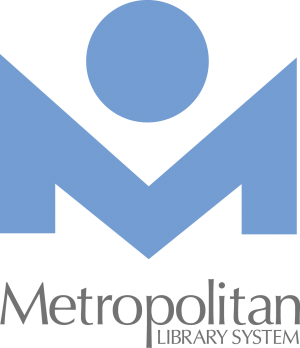 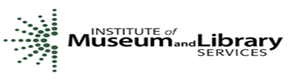 